Name:__________________________________________Character Profile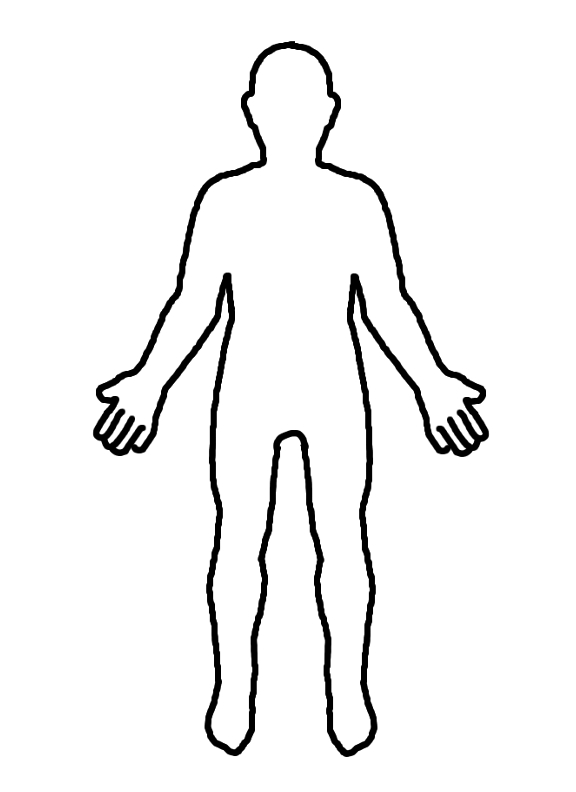 Character Name: ___________________________________________________________________________Age: ___________________________________		 Hair colour: ________________________Lives: ________________________________			   Eye colour: ________________________Job: _____________________________________		Height: ________________________________________________________________				________________________________	________________________________					   ____________________________________________________________					     _________________________________________________________					       ______________________________________________________						______________________________________________	           ______			         _____	    _______________________________________	     _________			          _________		__________________________________	   __________	           ____	          ___________	____________________________________________________	           _____	          _______________________________________________________________________	         _______	        _______________________________________________________________________	       _________	          _____________________________________________________________________	       _________	            _________________________________	____________________________________	     ___________	          _______________________________________________________________________	     ____________	          __________________________________	___________________________________	   _____________	          ________________________________________________________________________	_________________    ______________________________________________________________________________________________________________________________________